How to Buy​Make a xumm wallet on a mobile device and add 26 XRP to the account.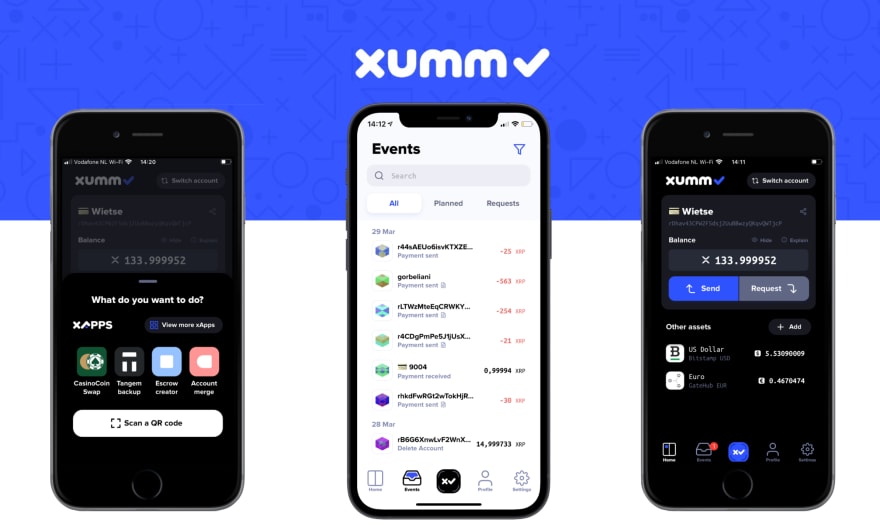 Add TrustLine with this issuer account: rPfuLd1XmVyxkggAiT9fpLQU81GLb6UDZghttps://xumm.community/?issuer=rPfuLd1XmVyxkggAiT9fpLQU81GLb6UDZg&currency=PALEOCOIN&limit=50101000100.12067Once you click the link above, confirm and then sign using the XUMM app. 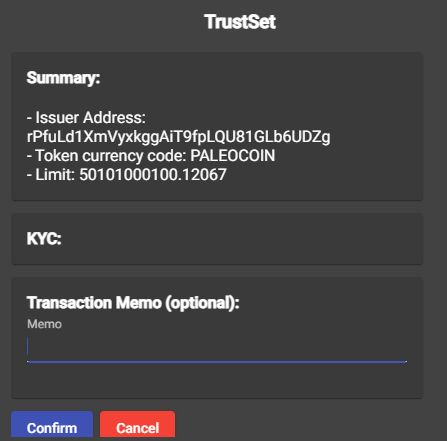 Go to www.sologenic.org and click “ACCESS DEX”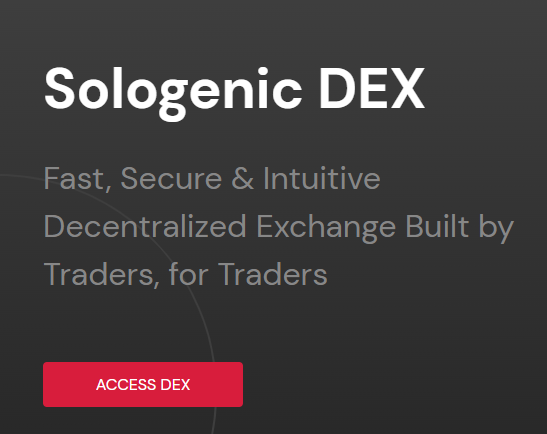 Connect your XUMM wallet. Option to connect wallet should be in the top right corner or bottom left if you're using your phone.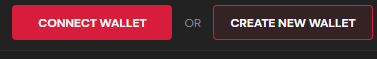 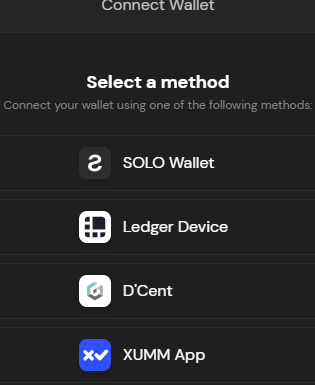 Sign the transaction using your XUMM Wallet.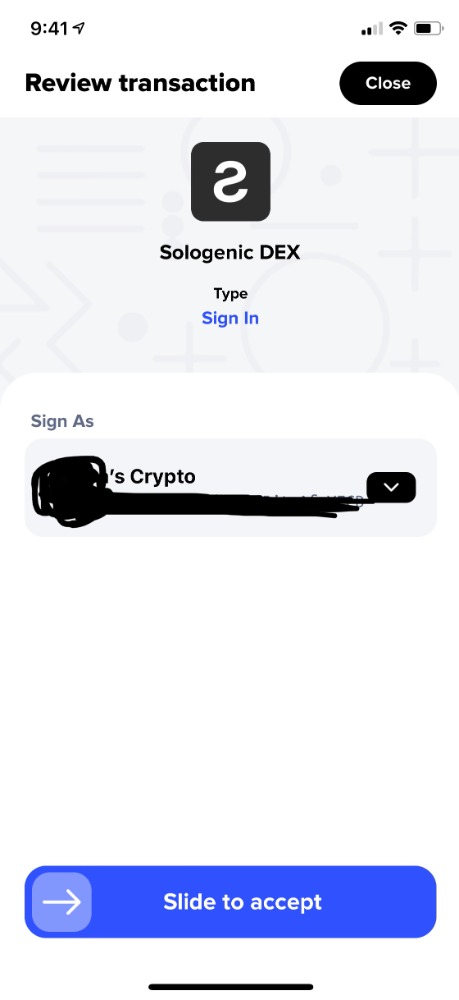 Go back to Sologenic Dex and click where it says 'Market' - the default is solo/XRP, which will take you to a custom pair.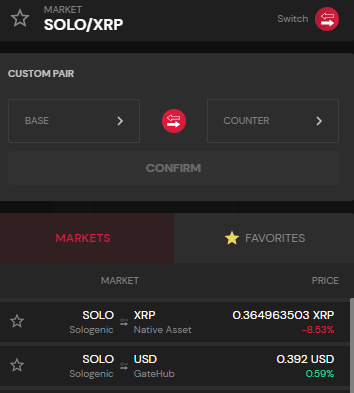 Select base then click in the empty box that says issuer.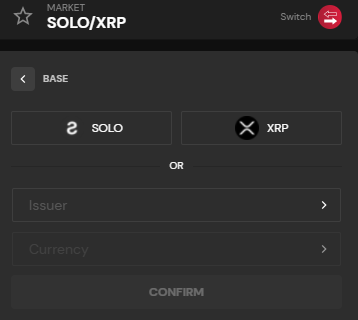 Search '+other'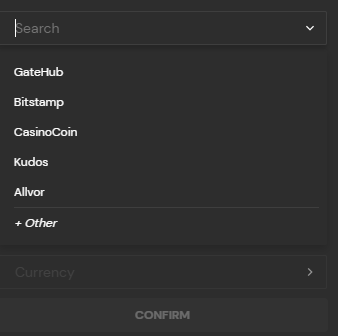 ​Enter the issuer address: rPfuLd1XmVyxkggAiT9fpLQU81GLb6UDZg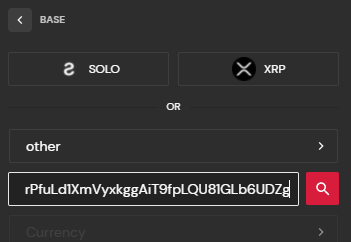 Click on the box that says 'currency' and searchSelect PALEOCOIN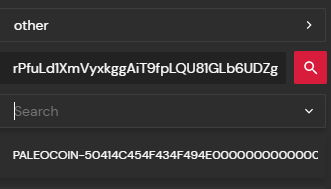 Once selected, click 'confirm' and this will take you to the beginning of the Custom pair.Next, click 'counter' then select XRP. Now you’re ready to buy PALEOCOIN​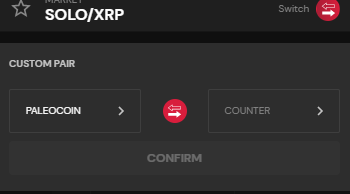 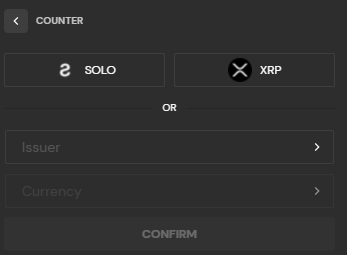 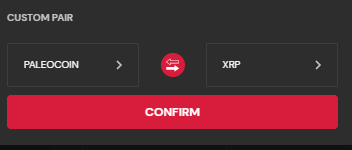 